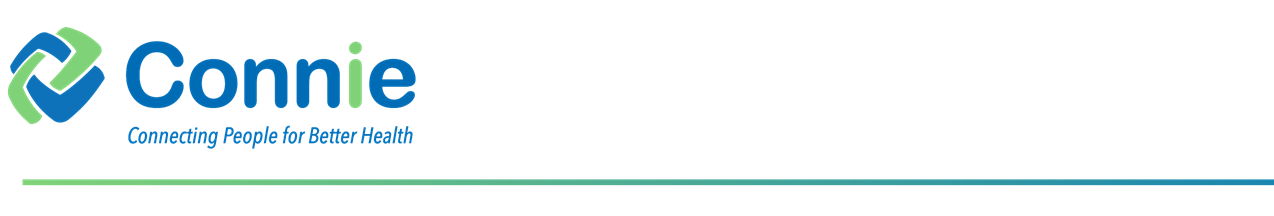 Finance & Audit CommitteeMeeting MinutesJune 30, 20215:00-6:30 pmRegular MeetingMeeting RecordingCommittee Members Present: Patrick Charmel (joined 5:13 pm), Stacia Grasso, Mark RaymondOpening, Roll Call, Opening Statement: Mark Raymond recognized a quorum and called the meeting to order at 5:00 pm.Meeting AgendaMotion: Mark Raymond asked for a motion that the committee accept the meeting agenda as amended. Stacia Grasso created the motion. Mark Raymond seconded. There was no further discussion. None opposed. Motion carried. Meeting MinutesMotion: Mark Raymond asked for a motion that the committee approve the June regular meeting minutes. Mark Raymond created the motion. Stacia Grasso seconded. There was no further discussion. None opposed. Stacia Grasso abstained. Motion carried. Executive SessionMotion: Mark Raymond asked for a motion that the Board enter into executive session to discuss draft independent auditor’s report and financial statements for the year ended September 30, 2020 with Marcum, LLC. Stacia Grasso created a motion. Mark Raymond seconded. There was no further discussion. None opposed. Motion carried. Committee entered executive session at 5:06 pm, exited at 5:13 pm.HIA, Inc. FY 20 Audit Report	Motion: Mark Raymond asked for a motion that the committee approve the Independent Audit Report of the Year Ended September 30, 2020 presented by Marcum, LLP. Stacia Grasso created the motion. Pat Charmel seconded. There was no further discussion. None opposed. Motion carried.Sustainability PlanMichelle Puhlick shared an update and draft overview to the committee of the sustainability planning work.  This is one of the milestones included in the FY21 contract with OHS. The plan will be presented to OHS and DSS, then brought to the full Connie Board for approval at the August regular Board meeting.  Adjournment Motion: Mark Raymond asked for a motion to adjourn. Stacia Grasso made the motion. Pat Charmel seconded. The meeting adjourned at 6:13 pm.